	Vadovaudamasi Lietuvos Respublikos vietos savivaldos įstatymo 16 straipsnio 2 dalies 26 punktu, 18 straipsnio 1 dalimi, Pagėgių savivaldybės taryba n u s p r e n d ž i a:1. Pripažinti netekusiu galios Pagėgių savivaldybės tarybos 2020 m. balandžio 23 d. sprendimą Nr. T-66 „Dėl materialiojo ir nematerialiojo turto perdavimo valdyti patikėjimo teise Pagėgių savivaldybės viešajai įstaigai "Pagėgių pirminės sveikatos priežiūros centras".                     2. Sprendimą paskelbti Pagėgių savivaldybės interneto svetainėje www.pagegiai.lt.	Šis sprendimas gali būti skundžiamas Regionų apygardos administracinio teismo Klaipėdos rūmams (Galinio Pylimo g. 9, 91230 Klaipėda) Lietuvos Respublikos administracinių bylų teisenos įstatymo nustatyta tvarka per 1 (vieną) mėnesį nuo sprendimo paskelbimo ar įteikimo suinteresuotiems asmenims dienos.Savivaldybės meras				              Vaidas Bendaravičius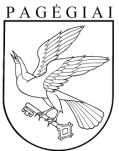 Pagėgių savivaldybės tarybasprendimasdĖL PAGĖGIŲ SAVIVALDYBĖS TARYBOS 2020 M. BALANDŽIO 23 D. SPRENDIMO NR. T-66 "DĖL MATERIALIOJO IR NEMATERIALIOJO TURTO PERDAVIMO VALDYTI PATIKĖJIMO TEISE PAGĖGIŲ SAVIVALDYBĖS VIEŠAJAI ĮSTAIGAI "PAGĖGIŲ PIRMINĖS SVEIKATOS PRIEŽIŪROS CENTRAS“ PRIPAŽINIMO NETEKUSIU GALIOS2020 m. gegužės 28 d. Nr. T-91Pagėgiai